Análisis e Interpretación:Analizar e interpretan los siguientes gráficos relacionados con la calidad del sueño y el nivel de estrés en la población chilena. Gráfico 1  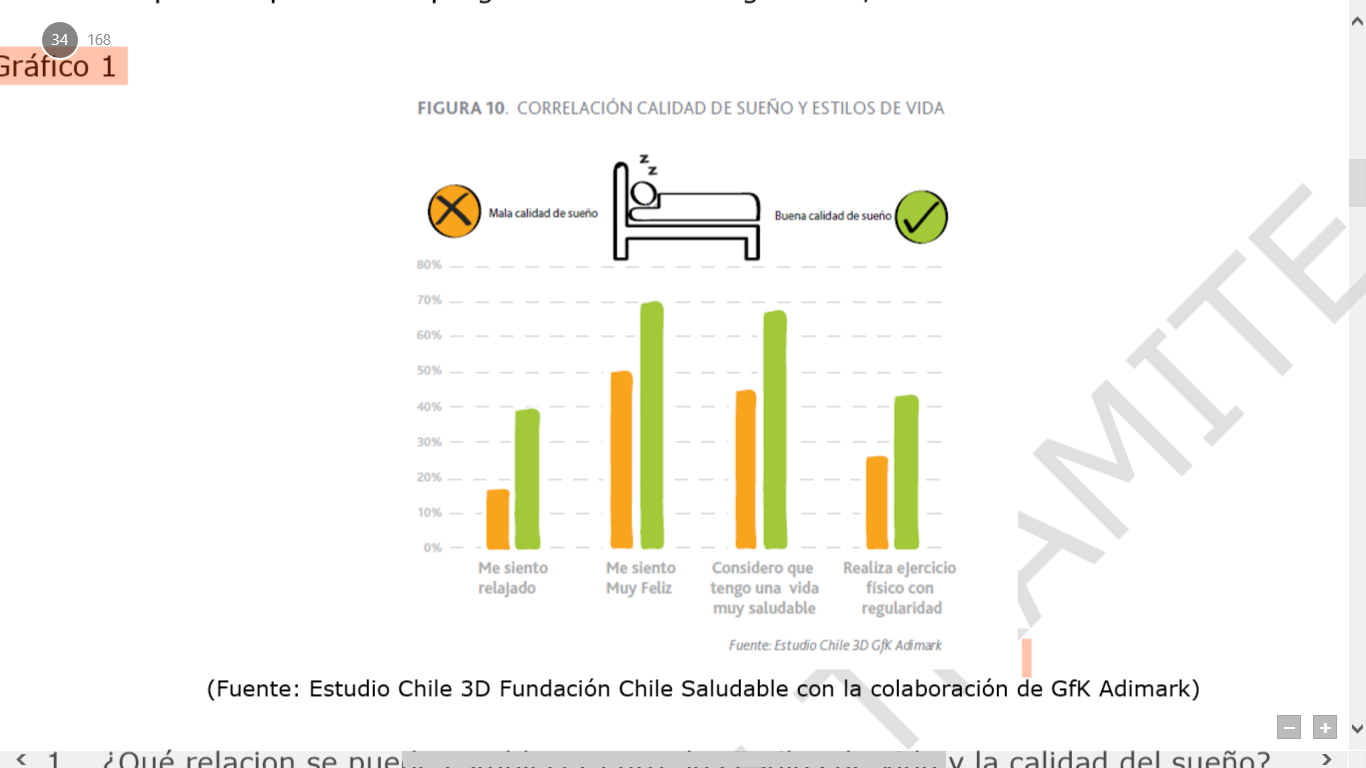 1. ¿Qué relación se puede establecer entre los estilos de vida y la calidad del sueño? 2. ¿De qué manera la calidad del sueño afecta tanto positiva como negativamente al bienestar emocional y psicosocial de las personas? 3. ¿Existe una correlación entre tener un buen descanso y el nivel de estrés en la población? 4. ¿Qué relación se establece entre la calidad del sueño y los desórdenes metabólicos en las personas? 5. ¿Influye el alto uso y horas de exposición a aparatos tecnológicos, como tablest o celulares, en la calidad del sueño de las personas? 6. ¿Qué relación se establece entre tener el hábito de un sueño reparador y una óptima calidad de vida en las personas? 7. ¿Se puede establecer algún tipo de relación entre la calidad del sueño y la actividad física en las personas? 8. ¿Qué proyección o predicción se podría establecer entre la calidad del sueño y los estilos de vida de la población chilena en un tiempo aproximado de 5 años?Trabajo n°1- Unidad 1: Salud, sociedad y estilos de vida.Nombre del estudiante: 